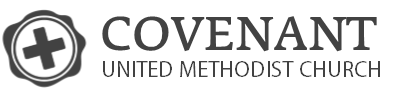       		                Week of October 11Where Do We Go From Here?  			                                                     Dr. Hays McKay“Not Yet?”Our go-to is the gospel and our creed is the cross.(John 14:2-3) My Father’s house has many rooms; if that were not so, would I have told you that I am going there to prepare a place for you?   3 And if I go and prepare a place for you, I will come back and take you to be with me that you also may be where I am. When Jesus goes to prepare a place for us:It reminds us that this world really is broken. (John 16:33b) “In this world you will have trouble. But take heart! I have overcome the world.”It inspires us to live on mission/purpose.We will find greater hope and peace when trouble surrounds us.(Revelation 21:2) I saw the Holy City, the new Jerusalem, coming down out of heaven from God, prepared as a bride beautifully dressed for her husband.Rest(Revelation 14:13) Then I heard a voice from heaven say, “Write this: Blessed are the dead who die in the Lord from now on.” “Yes,” says the Spirit, “they will rest from their labor, for their deeds will follow them.”Loving Relationships(Matthew 8:11) I say to you that many will come from the east and the west, and will take their places at the feast with Abraham, Isaac, and Jacob in the kingdom of heaven.(Revelation 19:6) Then I heard what sounded like a great multitude, like the roar of rushing waters and like loud peals of thunder, shouting: “Hallelujah! For our Lord God Almighty reigns.”(Revelation 21:3-5) And I heard a loud voice from the throne saying, “Look! God’s dwelling place is now among the people, and he will dwell with them. They will be his people, and God himself will be with them and be their God. 4 ‘He will wipe every tear from their eyes. There will be no more death’ or mourning or crying or pain, for the old order of things has passed away.” 5 He who was seated on the throne said, “I am making everything new!” Then he said, “Write this down, for these words are trustworthy and true.”(John 14:2) My Father’s house has many rooms; if that were not so, would I have told you that I am going there to prepare a place for you?